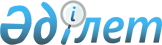 О присвоении наименований и переименовании организаций образования Мангистауской областиПостановление Правительства Республики Казахстан от 27 марта 2017 года № 135.
      В соответствии с подпунктом 4-1) статьи 10 Закона Республики Казахстан от 8 декабря 1993 года "Об административно-территориальном устройстве Республики Казахстан", постановлением Правительства Республики Казахстан от 5 марта 1996 года № 281 "Об утверждении Правил присвоения наименования аэропортам, портам, железнодорожным вокзалам, железнодорожным станциям, станциям метрополитена, автовокзалам, автостанциям, физико-географическим и другим объектам государственной собственности на территории Республики Казахстан, а также переименования, уточнения и изменения транскрипции их наименований и присвоения собственных имен лиц государственным юридическим лицам, юридическим лицам с участием государства" Правительство Республики Казахстан ПОСТАНОВЛЯЕТ:
      1. Присвоить имена следующим организациям образования: 
      1) коммунальному государственному учреждению "Общеобразовательная средняя школа № 5" имя Нуртаса Ондасынова;
      2) коммунальному государственному учреждению "Общеобразовательная средняя школа № 16" имя Саламата Мукашева;
      3) государственному коммунальному казенному предприятию "Школа профессиональной ориентации и искусства" акимата Тупкараганского района имя Мурын жырау Сенгирбекулы;
      4) государственному учреждению "Шайырская средняя школа" имя Турара Жалгасбайулы;
      5) государственному учреждению "Общеобразовательная средняя школа № 5" имя Шогы Муналулы;
      6) государственному учреждению "Общеобразовательная средняя школа № 15 с гимназическими классами и дошкольным мини-центром" имя Ибаш Жанболатовой.
      2. Переименовать государственное коммунальное казенное предприятие "Мангистауский политехнический колледж" акимата Мангистауской области Управления образования Мангистауской области в государственное коммунальное казенное предприятие "Мангистауский политехнический колледж имени Халела Узбекгалиева" управления образования Мангистауской области.
      3. Настоящее постановление вводится в действие со дня его первого официального опубликования.
					© 2012. РГП на ПХВ «Институт законодательства и правовой информации Республики Казахстан» Министерства юстиции Республики Казахстан
				
      Премьер-Министр

      Республики Казахстан

Б. Сагинтаев
